SESSION 2015BACCALAURÉAT TECHNOLOGIQUESciences et Technologies de l’Industrie et du Développement DurableENSEIGNEMENTS TECHNOLOGIQUES TRANSVERSAUXCoefficient 8 – Durée 4 heuresAucun document autorisé – Calculatrice autoriséeNAVETTE MARITIME ELECTRO-SOLAIRE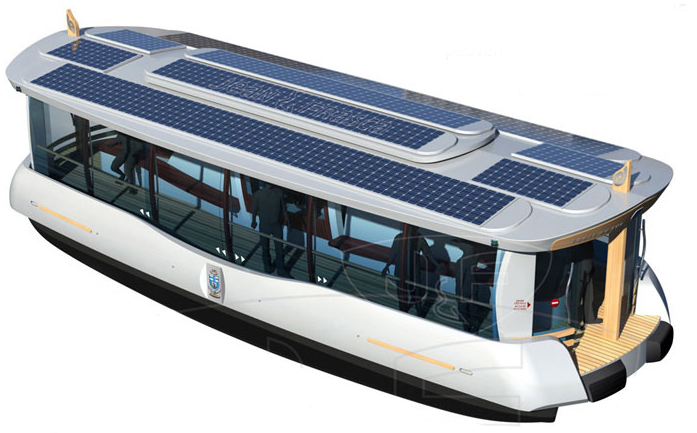 Constitution du sujet :Sujet (mise en situation et questions à traiter par le candidat)PARTIE I (3 heures)	Pages 2 à 5PARTIE II (1 heure)	Page 5Documents réponses	Pages 6 à 8I.2 : Valider le choix d’une solution « tout électrique » Besoin en énergie :Apport en énergie solaire :Stockage de l’énergieCharge des batteriesImpact écologiqueSynthèseI.3 Vérifier la manœuvrabilité du « Ferryboat ».PARTIE IIDOCUMENT RÉPONSE DR1Question I.1.3 : Comparaison des caractéristiques des deux bateauxDOCUMENT RÉPONSE DR2Question I.2.3 : les différentes phases de la traversée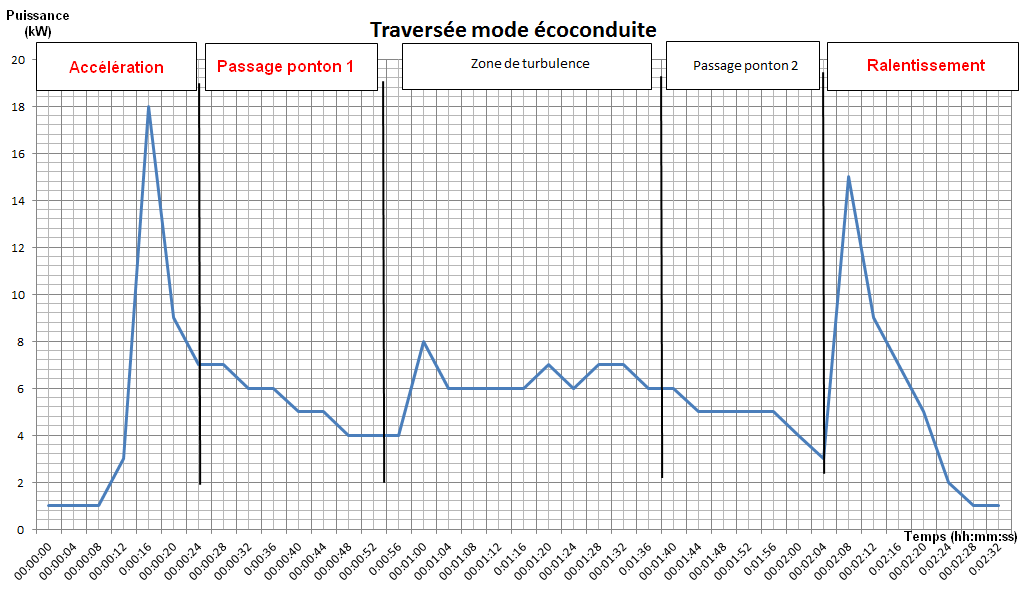 Question I.2.5 : Besoin en énergie par jour suivant les mois d’utilisationDOCUMENT RÉPONSE DR3Question I.3.3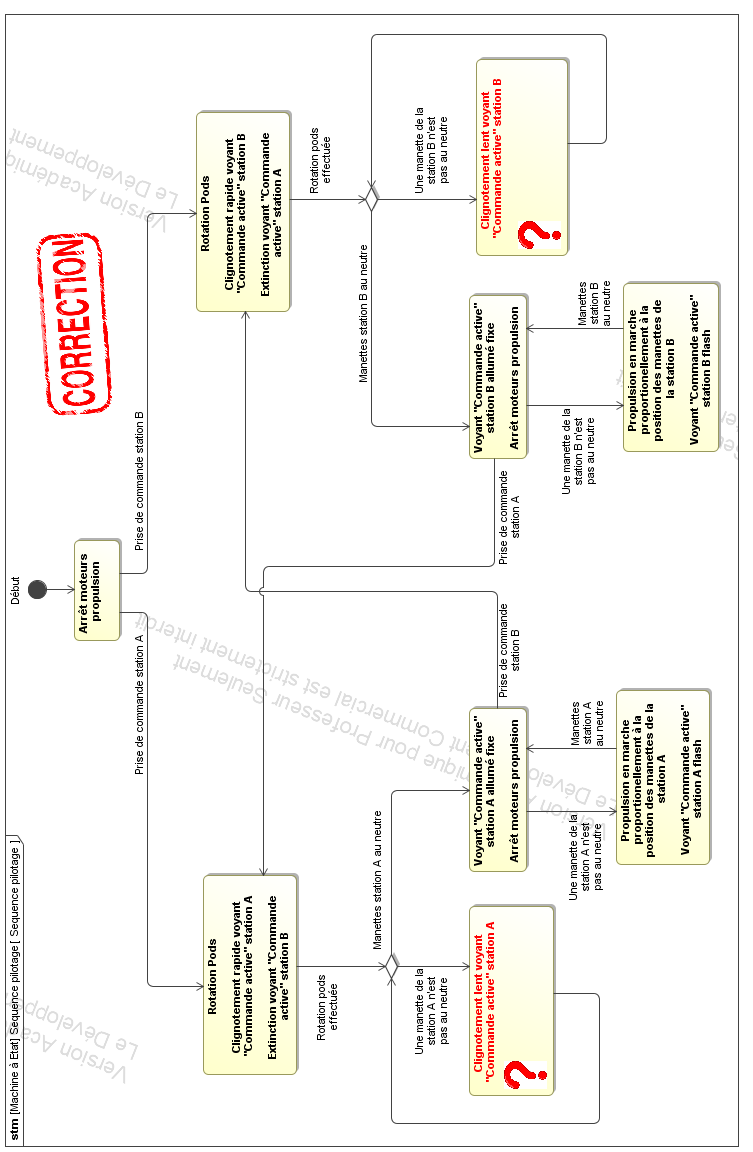 Question I.1.1Le parcours est un aller-retour.Le bateau est symétrique (amphidrome) pour éviter les demi-tours à chaque voyageLe parcours est un aller-retour.Le bateau est symétrique (amphidrome) pour éviter les demi-tours à chaque voyageQuestion I.1.2Dimensions et couleurs identiquesCaractère amphidromeForme du toitGrandes surfaces vitrées….Dimensions et couleurs identiquesCaractère amphidromeForme du toitGrandes surfaces vitrées….Question I.1.3Voir DR1DR1.Voir DR1Question I.1.4Moteur électrique : moins de pollutions, meilleur rendementMasse : l’allègement (baies vitrées et coque) permet un gain d’énergie lors des  déplacementsQuestion I.2.11 nœud = 1,852 km.h-1 soit 4 nœuds = 7,408 km.h-1Question I.2.2Soit  en 3600 s et pour  x = 137 s soit environ  2 min 17 s Question I.2.3Voir DR2Les 2 pics correspondent à la puissance nécessaire à l’accélération (Pic1) et à la puissance nécessaire au freinage (Pic2).DR2. Voir DR2Les 2 pics correspondent à la puissance nécessaire à l’accélération (Pic1) et à la puissance nécessaire au freinage (Pic2).Question I.2.4La vitesse n’est pas constante tout au long de la traversée (accélération et freinage du bateau)Question I.2.5DR2Voir DR2Question I.2.6Non les PV n’assurent pas l’autonomie du « Ferry-Boat » : Consommation (22,7 kWh/jour au minimum) > Production (maxi : 18 kWh/jour) Question I.2.716 panneaux pour la propulsion8 panneaux pour le circuit serviceQuestion I.2.8Puissance crête de l’installation : 16 panneaux de 220Wc = 3,52 kWc
Rendement : 13,8 %Question I.2.9Pour que la production soit optimale, les panneaux doivent se trouver à la perpendiculaire des rayons solaire. Dans notre cas, les panneaux sont à l’horizontale ce qui n’est pas la position optimale. Pour améliorer la production il faudrait orienter les panneaux plein sud et les incliner mais cela nuirait à l’esthétique de l’ensemble.Question I.2.10Une batterie 6V soit 384 / 6 = 64 batteries.Elles sont associées en série (la tension de chaque module s’ajoute mais pas le courant).Question I.2.11Énergie totale disponible dans un parc : 384 × 136 = 52224 Wh
donc pour 70% utilisable : 0,7 × 52224 = 36557 Wh Pour les deux parcs : 2  × 36557 = 73114 Wh disponible pour respecter la profondeur de décharge de 70%.Question I.2.12 Le parc de batteries est en fait calculé pour des pilotes peu soucieux de leur consommation énergétique : 73114 Wh disponible contre 70008 Wh consommés dans le cas le plus défavorable.Le mode éco conduite permet de limiter l’énergie puisée dans le parc de batterie (73114Wh dispo contre 51192 Wh consommés) et permet d’augmenter la durée de vie du parc (profondeur de décharge limitée à 49%). Soit une durée de vie des batteries multipliée par 1,7 (2500/1500)On peut également compter sur la production des panneaux PV afin de réduire la profondeur de décharge du parc de batterie. (besoin en mode eco conduite 51192 - 18000Wh produit /j = 33192 Wh soit une profondeur de décharge de (33192 × 100) / 104448 = 31,7% ce qui correspond à une durée de vie des batteries multipliée par 3 (4500/1500)Question I.2.13 : Tension alternative ;   et  : Tension continueQuestion I.2.14 « Auxiliary battery voltage » correspond à l’octet n°4 des données soit F3(16) = 243(10) soit 24,3VQuestion I.2.15L’information «Mains current maximum» est comprise entre 0 et 50 avec une résolution de 0,1 il faut donc un nombre allant de 0 à 500. Avec 1 octet on ne peut coder que jusqu’à 255.Question I.2.16 (48+54+57+41+23+19+40+34+47+50+46+34)= 493 donc en 41,08g Question I.2.174400 ×41,08g =  soit  CO2/an économisé.Question I.2.18L’étude précédente montre que la capacité des batteries est calculée pour garantir le service quotidien :consommation quotidienne comprise entre 22752 Wh et 73008 Whcapacité utilisable des batteries : 73114 Wh avec une profondeur de décharge de 70% maxi. Les panneaux photovoltaïques fournissent seulement un appoint mais n’assurent jamais l’autonomie du « Ferry-Boat ». Par contre, s’ils permettent de diminuer l’achat d’électricité lors de la recharge sur le quai, ils permettent surtout d’augmenter la durée de vie des batteries (diminution de la profondeur de décharge).La charge et la surveillance des batteries sont effectuées par le système de contrôle des batteries grâce au bus CAN. On constate que grâce à l’utilisation de techniques modernes on favorise les économies d’énergie, on obtient un gain CO2 non négligeable ce qui réduit l’impact environnemental. Question I.3.1Il s’agit d’une transmission par courroie (crantée).Question I.3.2Voir DR1DR1Voir DR1Question I.3.3DR3Voir DR3Question I.3.4Sécurité : assistance au pilotage lors du changement de poste, vérification de l’état des commandes du double poste. De plus, la manœuvrabilité est limitée : pods commandés ensembles ou indépendamment, manœuvres limitées, pas de demi-tour du bateau.Question II.1Ponton flottant/quai : translation  glissière  s’adapter au niveau de la mer.Rampe inclinable/quai : rotation  pivot  s’incliner en fonction du niveau de la mer.Question II.2Pente maxi d’une rampe : 5%  (la valeur de 12% ne concerne que les longueurs de pente inférieures à ).Question II.3Pente à 5%      tg α = 5/100      α = 2,86°Question II.4tg α = (h - hmoy )/Lrampe = (716 - 616)/3000 = 0,033   α = 1,9°Question II.5yc =  (5 x 7000 x 34) / ( 384 x 210.109 x 863.10-8 ) =  Question II.6angle calculé de 1,9° < 2,86°  Flèche calculée  inférieure à L’accès à bord d’un fauteuil roulant est possible aisément. Navette « César » (1953)Navette « Ferry Boat » (2010)Motorisation propulsionDiesel 45 ch (33 kW)2 moteurs brushless de 15 kWdimensions (en mètres)13 x 13 x masse (en tonnes)30 t11t (à vide)/ 15t (en charge)matériau de la coqueChêneComposite PVC/fibre verrematériau du pontChêneTeckbaies vitréesVerrePlexiglassQuestion I.3.2 : Tableau des différentes manœuvres réalisables avec le « Ferryboat »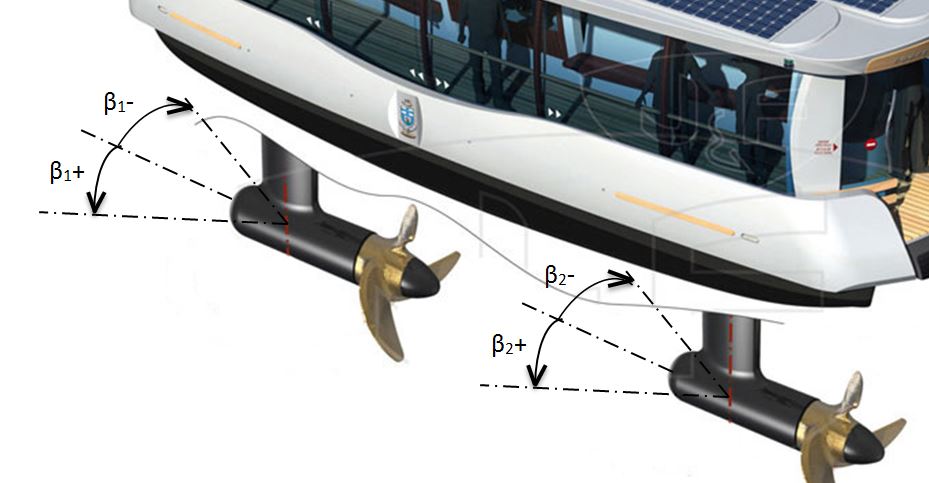 manœuvresmanœuvresangle propulseur 1angle propulseur 2Déplacement en ligne droiteVoyage « aller »)Déplacement en ligne droiteVoyage « aller »)β1 = 0°β2 = 0°Voyage « retour »Voyage « retour »β1 = 180°β2 = 180°Rotation axialeRotation axialeβ1 = -90°β2 = +90°Compensation des ventsCompensation des ventsβ1 = +20°β2 = +20°Trajectoire courbeTrajectoire courbeβ1 = -45°β2 = +45°Temps de fonctionnementMode éco conduiteSans mode éco conduite8h (janvier, février, novembre, décembre)8h x12 x 237 Wh = 22 752 Wh/jour8h × 12 x 338 Wh = 32 448 Wh/jour10h (mars, avril, septembre, octobre)10h × 12 x 237 = 28 440  Wh/jour10h × 12 x 338  = 40 560 Wh/jour18h (mai, juin, juillet, août)18h x 12 x 237 = 51 192 Wh/jour18h × 12 x 338 = 73 008 Wh/jour